第十届中国环境科学学会室内环境与健康分会学术年会第一轮会议通知中国环境科学学会室内环境与健康分会定于2021年5月15-16日（周五-周日）在武汉召开“第十届中国环境科学学会室内环境与健康分会学术年会”。本次年会将围绕室内环境与人体健康，污染物和病毒传播机理及其防控理论与策略等相关议题，开展深入的研究交流，促进跨学科研究合作，推动学术界和产业界的互动，为各界人士提供深入交流、扩大影响的平台。现将会议有关事项通知如下：一、会议时间和地点时间：2021年5月15-16日地点：湖北武汉二、会议主题本次会议讨论的主题包括但不限于：1、化学污染2、颗粒物污染3、微生物污染4、公共卫生及毒理5、病原微生物传播与控制6、医院环境与健康7、工业建筑环境与健康8、民用建筑环境与健康9、城市交通环境与健康10、密闭空间环境与健康11、地下空间环境与健康12、移动空间环境与健康13、农村室内环境与健康14、检测与监测15、治理方法与净化16、热舒适17、大数据方法处理18、室内外环境关联19、COVID-19等生物气溶胶与空气污染三、组织机构（待补充更新）主办单位：	中国环境科学学会室内环境与健康分会               	武汉理工大学合办单位：	（待更新）协办单位：	湖北省绿色智能建筑工程技术研究中心			   	四、会议架构（1）顾问委员会主    席：  侯立安    中国工程院院士    中国人民解放军火箭军工程大学委    员：  陶文铨	  中国科学院院士	西安交通大学吴硕贤	  中国科学院院士	华南理工大学陶  澍	  中国科学院院士	北京大学江  亿	  中国工程院院士	清华大学刘加平	  中国工程院院士	西安建筑科技大学何雅玲	  中国科学院院士	西安交通大学贺克斌	  中国工程院院士	清华大学田德祥	    教授	        北京大学杨  旭	    教授	        华中师范大学（2）学术委员会主    席：  张寅平      教授        清华大学副 主 席：  李玉国	    教授	    香港大学李百战	    教授	    重庆大学阚海东	    教授     	复旦大学要茂盛	    教授	    北京大学（3）组织委员会（待完善）会议主席：  王乾坤		教授		武汉理工大学执行主席：  明廷臻		教授		武汉理工大学	秘 书 长：  吴永佳   	教授  	    武汉理工大学            	莫金汉		副教授  	清华大学五、摘要及论文提交截止日期论文截止： 2021年3月15日。摘要及论文提交方式可通过会议网站（iehb.aconf.cn）或者邮箱(IEHB2021@163.com)投稿。本次会议不出版会议论文集，不涉及版权问题，不影响作者后续将会议论文或其修改稿向期刊投稿。本届年会继续举行“优秀学生论文奖”评选，共设5篇优秀奖（3000元/篇），5篇提名奖（1000元/篇），本次优秀论文奖由远大洁净空气科技有限公司资助。参加投稿的论文，在投稿时需注明参加优秀学生论文评选，论文要求：（1）论文第一作者为学生（本科生、硕士生、博士生）；（2）原创论文，不能是综述论文；（3）提供论文全文。六、联系方式会议网址： http:// iehb.aconf.cn投稿邮箱： IEHB2021@163.com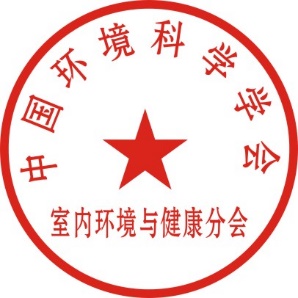 联 系 人： 吴永佳 181 8615 7207中国环境科学学会室内环境与健康分会二〇二零年十月三十日